О  разработке программы воспитания в общеобразовательных организацияхУважаемые коллеги!	16  июля 2020  года на  заседании Комитета Госдумы по образованию и науке  во втором чтении рассмотрен проект федерального закона                     № 960545-7 «О внесении изменений в Федеральный закон «Об образовании в Российской Федерации» по вопросам воспитания обучающихся», внесенный Президентом Российской Федерации. В законопроекте предполагается расширить понятие «воспитание»; дополнить понятие «образовательная программа» за счет включения в нее программы воспитания и календарного плана воспитательной работы и др.С 01.09.2020 г. начнется апробация программ нового формата в образовательных организациях области. Специалистами Института стратегии развития образования РАО разработана Примерная программа воспитания, на основе которой каждой образовательной организации необходимо сформировать  рабочую программу воспитания и в соответствии с ней организовать воспитательную работу. Примерная программа является конструктором для создания рабочей программы воспитания, что позволяет каждой образовательной организации, взяв за основу содержание основных ее разделов, корректировать их,  добавлять нужные или удалять неактуальные материалы, приводя тем самым свою программу в соответствие с реальной воспитательной деятельностью.  	Для использования в работе при разработке программ воспитания направляем:	Методические рекомендации «О разработке программы воспитания» (приложение № 1);	Примерную программу воспитания (приложение № 2);	Структуру программы воспитания (приложение №3);	Методические рекомендации по организации деятельности педагогических работников, осуществляющих классное руководство в общеобразовательных организациях (приложение № 4);	информационно - методические материалы (приложение №5).	Методическое сопровождение осуществляет ТОГОАУДПО   «Институт повышения квалификации работников образования», контактное лицо- Дерябина Ю.Г., 8 (4752) 630517. Просим в июле – августе текущего года организовать работу по разработке программ воспитания в общеобразовательных организациях.Приложения: в электронном виде.Первый заместитель  начальника управления                                                              Н.В. МордовкинаЕ.Н. Маштак792381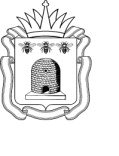       АДМИНИСТРАЦИЯ ОБЛАСТИУПРАВЛЕНИЕ ОБРАЗОВАНИЯ И НАУКИ ТАМБОВСКОЙ ОБЛАСТИ ул. Советская, 108, г. Тамбов,  392000 Тел. 72-37-38, факс 72-30-04E-mail: post@obraz.tambov.gov.ru  ОГРН 1066829047064ИНН 6829021123, КПП 68290100120.07.2020 № 1.06-10/2581На № ____________ от _____________              Руководителям органов местного                                        самоуправления, осуществляющих               управление  в  сфере образования              Руководителям подведомственных                                 общеобразовательных  организаций